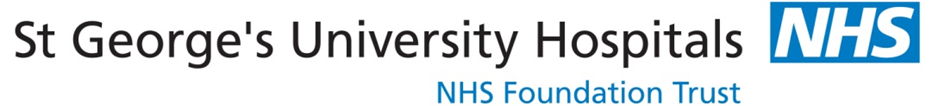 PULMONARY REHABILITATIONPlease email to Stgh-tr.nmskpathwayhub@nhs.net   Telephone contact no. 020 8725 3016Inclusion Criteria (please tick to confirm)Respiratory Diagnosis (confirmed with spirometry) Breathlessness that limits functional ability (usually MRC score 2, 3, 4, 5)   Recent hospital discharge for exacerbation of respiratory disease or COVID-19Optimised respiratory medical management Agreeable to referral and can commit to attending twice a week for approx 8 weeks Medically stable to participate in an hour’s exercise No cardiac event in last 6 weeks Any known cardiac condition (e.g. angina) must be well controlled and stable Resident in borough of Wandsworth Exclusion Criteria: Pulmonary Rehab is NOT appropriate is the patient has significant co-morbidities that render them unable or unsafe to exerciseMRC Dyspnoea ScaleI only get breathless with strenuous exerciseI only get short of breath when hurrying on the level or walking uphillI walk slower than people of the same age on the level because of my breathlessness or have to stop for breath when walking at my own pace on the levelI stop for breath after walking 100 yards or after a few minutes on the levelI am too breathless to leave the house, or am breathless on dressing or undressingPatient InformationPatient InformationPatient InformationPatient InformationNameNHS No.EmailMRNAddressDOBTelephoneGP TelephoneGP AddressGP NameConsent from patient to be contacted by phone/emailConsent from patient to be contacted by phone/emailConsent from patient to be contacted by phone/emailYES / NORespiratory DiagnosisRecent Hospital DischargeYesYesYesYesYesYesYesNoNoNoNoNoHome O2Yes Yes Yes Yes Yes Yes Yes No No No No No Smoking HistorySmoker Smoker Smoker Smoker Ex-smoker Ex-smoker Ex-smoker Ex-smoker Ex-smoker Never Never Never MRC Dyspnoea Score1 2 2 2 2 3 3 3 4 4 4 5 Transport Required to attend classesNO / YESNO / YESNO / YESInterpreter RequiredInterpreter RequiredInterpreter RequiredInterpreter RequiredInterpreter RequiredNO / YES - language NO / YES - language NO / YES - language NO / YES - language Sp02 reading (incl. date)BP (incl. date)BP (incl. date)BP (incl. date)BP (incl. date)BP (incl. date)Past Medical HistoryPast Medical HistoryPast Medical HistoryPast Medical HistoryMedicationsMedicationsMedicationsMedicationsMedicationsMedicationsMedicationsMedicationsMedicationsExercise ToleranceSpirometry within 1 year or 6 months if severe or recent deteriorationDate of testDate of testFEV1 (%)FEV1 (%)FEV1 (%)FEV1 (%)FVC (%)FVC (%)FVC (%)FVC (%)FEV1/FVC (%)FEV1/FVC (%)Gold Classification (COPD only)MILDMILDMODMODMODMODSEVERESEVERESEVERESEVEREVERY SEVERE VERY SEVERE Other pertinent informationReferrer InformationReferrer InformationReferrer InformationReferrer InformationNameDesignationContact No.EmailSignDateSevere/uncontrolled Heart FailureUnstable angina Uncontrolled hypertension Uncontrolled cardiac arrhythmias Inability to walk 10m independently (with or without aids).  Note maybe suitable for home based PRInability to follow simple commands (in a group environment) 